Commande d’huîtresCette année nous vous proposons une vente de bourriche d’huître numéro 3.Elles viennent de Mesquer Maison ALAIRE Kercabellec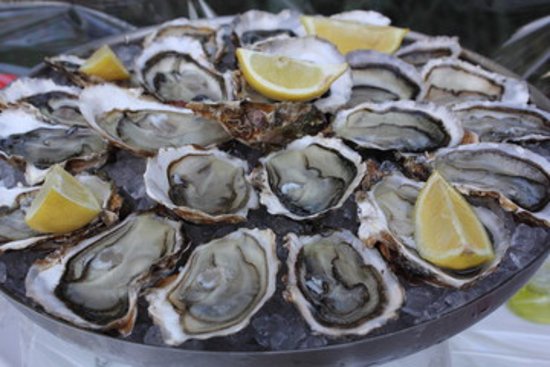 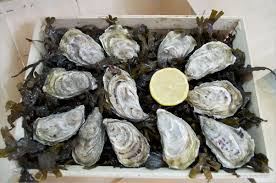 Vous pouvez choisir entre :4 douzaines à 25 euros8 douzaines à 45 eurosLa réception aura lieu sur le parking de l’école le vendredi 18 décembre 2020 à partir de 16hBon de commande  à transmettre avec votre règlement à l’école ou boite au lettre de l’APEL pour le 7 décembre 2020NOM/PRENOM de votre enfant : …………………………………………………………………………………………………………Numéro de téléphone des parents :……………………………………………………………………………………………………Classe/ Prénom de la maîtresse :………………………………………………………………………………………………………….Nombre de douzaines ………………………………………………………………………………………………………………………….